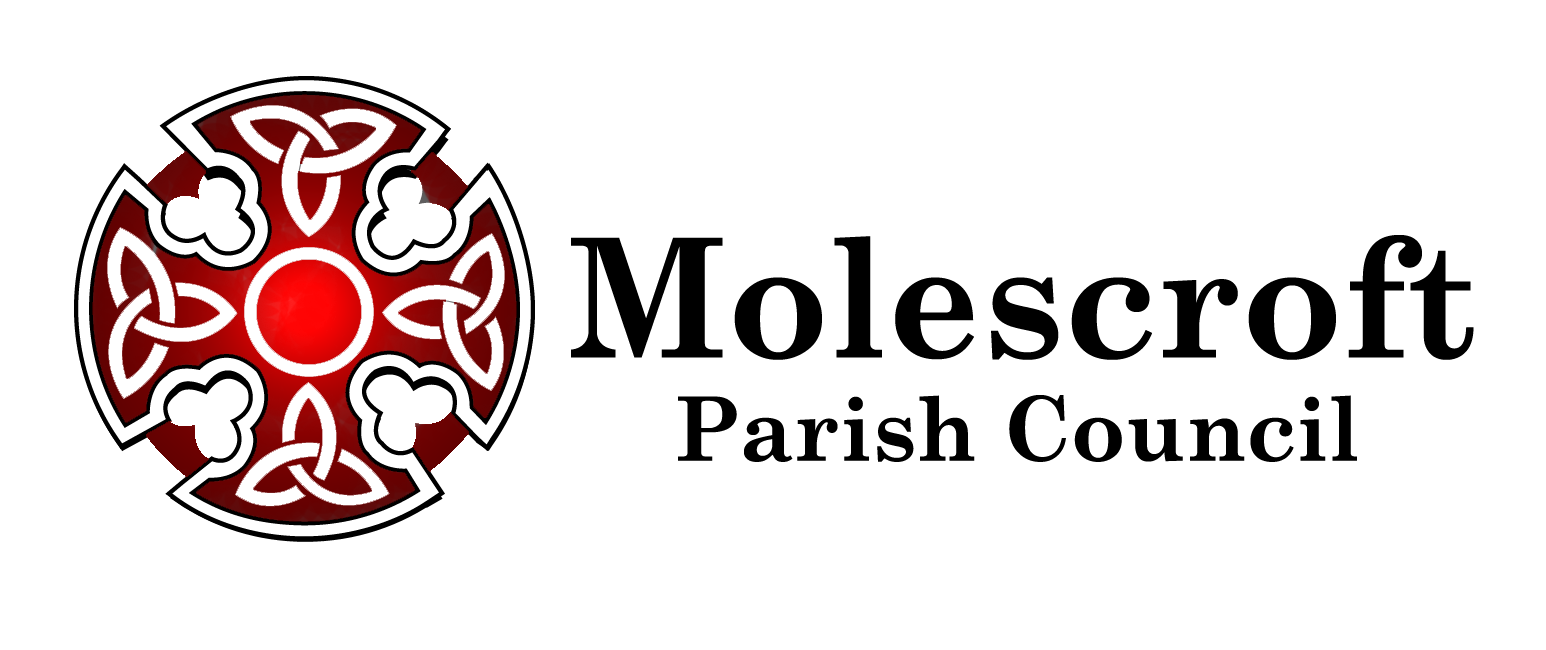 Dear CouncillorYou are hereby summoned to a Parish Council Meeting of Molescroft Parish Council which will be held on Thursday 15th December 2022 at 7.00 pm in the Pavilion, Molescroft.Laura George Clerk to the Council(7th December 2022)Parish Council Meeting AGENDA2597. ApologiesTo receive and approve any apologies for absence.2598. Declarations of Interest (All)To receive declarations under consideration on this agenda in accordance with the Localism Act 2011 s32 and The Relevant Authorities (Disclosable Pecuniary Interests) Regulations 2012.2599. Approval of the Minutes of the Previous MeetingTo receive and sign as a true record, the Minutes of the Parish Council meeting held on the 17th November 2022.2600. Matters Arising (All)To review matters arising from the minutes of the previous meeting.2601. Action Log (All)To review progress on actions/provide updates.2602. Update from Ward CouncillorWard Councillor to update on current issues and discuss any concerns raised by the Parish Council.  2603. Correspondence Received/Actioned (Clerk)To discuss and agree actions for correspondence received. 2604. Payment of Accounts (Clerk)To agree and authorise the payment of accounts for December 2022.2605. Planning Applications (Clerk)To review/update on applications received.2606. Budget Setting 2023/2024 (Clerk)To consider and agree Revenue and Capital Budgets for 2023/24. 2607. Scale of Fees and Charges (Clerk)To consider and agree options for 2023/2024.2608. Precept Setting 2023/24 (Clerk)To consider and agree precept levy & signing of ERYC documentation.2609. Molescroft Primary School (Cllr Hildyard)To note recent Ofsted results.2610. Meeting Room Alterations (Cllr Hildyard)To update on work to complete alterations to the Parish Room.2611. January Jolly (Cllr Aird)To update on the new year afternoon tea event plans.2612. Requirement of Disabled Equipment on Play Areas (Cllr Heffer)To discuss requests received for disabled equipment on local play areas.2613. Feedback from Meetings Attended (All)2614. Items for Next Agenda (All)Date of next meeting for noting: Thursday 19th January 2023.